 Veřejnosprávní akademie a střední škola,  s. r. o.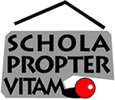   nám. Svobody 494, 696 62  StrážniceVýsledková listina 2. kola přijímacího řízeníV souladu s ustanovením § 60 odst. 3 a 4 a § 183 zákona č. 561/2004 Sb., o předškolním, základním, středním, vyšším odborném a jiném vzdělávání (školský zákon) v souladu s vyhláškou č. 353/2016 Sb., kterou se stanoví podrobnosti o organizaci přijímacího řízení    ke vzdělávání ve středních školách v platném znění, ředitelka střední školy, jejíž činnost vykonává Veřejnosprávní akademie a střední škola, s.r.o. zveřejňuje seznam přijatých uchazečů pod registračním číslem.68-43-M/01 – Veřejnosprávní činnost – denní forma studia65-42-M/01 – Hotelnictví68-43-M/01 – Veřejnosprávní činnost – distanční forma studiaSvůj úmysl vzdělávat se v dané střední škole potvrdí uchazeč nebo zákonný zástupce nezletilého uchazeče odevzdáním zápisového lístku ředitelce školy, která rozhodla o jeho přijetí ke vzdělávání, a to nejpozději do 10 pracovních dnů ode dne oznámení rozhodnutí      (tj. 01.06.2022 včetně). Zápisový lístek se také považuje za včas odevzdaný, pokud byl v této lhůtě předán k přepravě provozovateli poštovních služeb. Nepotvrdí-li uchazeč nebo zákonný zástupce nezletilého uchazeče odevzdání zápisového lístku úmysl vzdělávat se ve střední škole, v platném znění, zaniká posledním dnem dané lhůty právní účinky rozhodnutí o přijetí tohoto uchazeče ke vzdělávání ve střední škole. Ve Strážnici 19.05.2022Mgr. Petra Hanáčková, MBA v.r. 		 ředitelka školyReg. č.Body celkemRozhodnutíVS 54/2240přijat/aVS 51/2235přijat/aVS 55/2235přijat/aVS 52/2235nepřijat/aVS 57/2235nepřijat/aVS 56/2225nepřijat/aVS 53/2225nepřijat/aReg. č.Body celkemRozhodnutíHS 24/2240přijat/aHS 25/2235přijat/aHS 27/2235přijat/aHS 23/2230přijat/aHS 21/2230přijat/aHS 26/2225přijat/aHS 20/2225přijat/aHS 22/2225přijat/aReg. č.Body celkemRozhodnutíVSd 04/22--přijat/aVSd 05/22--přijat/aVSd 06/22--přijat/aVSd 07/22--přijat/aVSd 08/22--přijat/aVSd 09/22--přijat/a